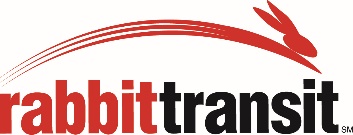 Application for Transportation Services(Veterans Services, MATP, Persons with Disabilities (PwD), ADA, Senior Shared Ride- 60-64 / 65+, Public Full Fare)                                                 Please Print                      Ecolane ID: ____________Veteran Applicants: If you are Applying for Only Veterans Services, the Application Ends HERE!All Other Applicants: Please Complete the Remainder of this Application!Certification of Disability FormReduced Fare Transportation ServicesTransportation for Persons with Disabilities (PwD) and ADA ProgramThe purpose of this form is to provide written, independent verification that the applicant named below has a disability according to the definition in the Americans with Disabilities Act. This form is to be completed by a professional who is familiar with the applicant’s disability. A professional is someone who has medical training, provides rehabilitative or therapeutic services, does cognitive assessments, or provides independent living and counseling services to people with disabilities. The applicant has applied for transportation services under the Transportation for Persons with Disabilities (PwD) program, which is being administered by the Pennsylvania Department of Transportation with services provided by Central Pennsylvania Transportation Authority.  If you have any questions about the form, please call 717-846-RIDE (7433) or toll free at 1-800-632-9063.Applicant Information to be completed by applicant (A completar por el solicitante):Last Name:		First Name:		M.I.:	Address (Street & No.):	City:		State:		Zip Code:	Telephone: Home:		Work:		E-mail:		Applicant or Applicant Representative signature 	Date	Definition of Disability
Eligibility for this program is based on disability as defined by the Americans with Disabilities Act (ADA). According to the ADA, "Disability means, with respect to an individual, a physical or mental impairment that substantially limits one or more of the major life activities of such individual; a record of such an impairment; or being regarded as having such an impairment". "...major life activities means functions such as caring for one's self, performing manual tasks, walking, seeing, hearing, speaking, breathing, learning, and work."Please answer the following questions to be completed by the agency or person providing verification of eligibility information (Hecho por profesional):How many blocks can this person walked unassisted? (Circle One)   <1 block	1-2 blocks    2-3 blocks    6 blocks	9 blocksIs the applicant’s disability permanent?	____ Yes	____No	(A standard definition of a permanent disability is one that lasts for 12 months or longer.)If not, how long is it expected to last? 		Signature of Professional	Date	Title	Name of Agency or Organization	Address	TelephonePlease send completed form to: rabbittransit415 Zarfoss Drive, York, Pa. 17404Transportation services may be available at a reduced rate, if you meet any of the following criteria:You served in the armed servicesYou are currently on Medical Assistance through the Department of Human ServicesYou are a person with a disability between the ages of 18-64You are a person who lives along a fixed route, but due to a disability cannot access it You are aged 60 – 64 and live in a county serviced by rabbittransitYou are aged 65+If you would like to apply, please complete the application for transportation services and send it with any copies of qualifying documents to the address below. rabbittransit415 Zarfoss DriveYork, PA 17404Applications are processed in the order in which they are received.For ADA customers, if we have not processed your application within 21 days of receipt, you will be given presumptive eligibility until we are able to make an eligibility determination.Incomplete of missing information or documents will delay processing. Once processed, a Mobility Planner will contact you to notify you of your eligibility.If you have any questions or need this application in an alternate format, please call Mobility Planning at 1-800-632-9063.NOTE: The information provided in this application regarding your veteran status, age, disability, and county of residence will be used to determine your eligibility for shared ride transportation services under various programs including the Rural Transportation for Persons with Disabilities and Senior Shared Ride programs. Other information within the form will be used for data collection purposes, to determine your eligibility for any additional transportation programs, and provide you with the appropriate referral service (MATP, ADA, MD/IDD). This information is  kept confidential and is used only by the professionals involved in evaluating your eligibility.                                                      How did you first learn about rabbittransit’s paratransit system?How did you first learn about rabbittransit’s paratransit system?     Hospital/Clinic Flyer      Saw a Bus     Friend/Family Member     Senior Center     Case Worker     Advertisement: (Publication)     rabbittransit’s Information Booth (Prime of Life, Expos, Mall)     Other: (Specify) GENERAL / Qualifying QuestionsGENERAL / Qualifying QuestionsGENERAL / Qualifying QuestionsGENERAL / Qualifying QuestionsGENERAL / Qualifying QuestionsFirst Name:First Name:Middle Name:Middle Name:Last Name:Date of birth:Date of birth:SSN:SSN:Age:Current address:Current address:Current address:Current address:Current address:City:State:State:Zip code:Email:Home Phone:Home Phone:Cell Phone:Cell Phone:County:Emergency Contact:Emergency Contact:Relationship:Relationship:Phone #:AGE VERIFICATION: Please send a legible photo copy of one of the listed forms of proof of age along with this applicationA Medicare card is not an acceptable proof of age. Please check which verification you are enclosing.AGE VERIFICATION: Please send a legible photo copy of one of the listed forms of proof of age along with this applicationA Medicare card is not an acceptable proof of age. Please check which verification you are enclosing.     Armed forces discharge/separation papers     Pennsylvania ID card     Passport/naturalization papers     Photo motor vehicle driver’s license     Baptismal certificate	     Birth certificate (Maiden Name) ________________     PACE ID Card     Veteran’s Universal Access ID Card     Statement of age from U.S. Social Security Office                        Resident Alien CardVETERAN SERVICE VERIFICATION: Please send a legible photo copy of proof of veteran service with this applicationPlease check which verification you are enclosing.VETERAN SERVICE VERIFICATION: Please send a legible photo copy of proof of veteran service with this applicationPlease check which verification you are enclosing.     Armed forces discharge/separation papers     Veteran’s Universal Access ID Card     DD-214     Driver’s License with Veteran’s DesignationPROFESSIONAL WRITTEN VERIFICATION OF DISABILITY- ONLY IF YOU ARE UNDER 65 YEARS OF AGE PROFESSIONAL WRITTEN VERIFICATION OF DISABILITY- ONLY IF YOU ARE UNDER 65 YEARS OF AGE PROFESSIONAL WRITTEN VERIFICATION OF DISABILITY- ONLY IF YOU ARE UNDER 65 YEARS OF AGE PROFESSIONAL WRITTEN VERIFICATION OF DISABILITY- ONLY IF YOU ARE UNDER 65 YEARS OF AGE PROFESSIONAL WRITTEN VERIFICATION OF DISABILITY- ONLY IF YOU ARE UNDER 65 YEARS OF AGE PROFESSIONAL WRITTEN VERIFICATION OF DISABILITY- ONLY IF YOU ARE UNDER 65 YEARS OF AGE PROFESSIONAL WRITTEN VERIFICATION OF DISABILITY- ONLY IF YOU ARE UNDER 65 YEARS OF AGE In order to be eligible based on a disability, the Certification of Disability must be completed by a qualified individual from one of the organizations listed below that you are a person with a disability and are required to participate in the Rural Transportation for Persons with Disabilities Program and the ADA program.In order to be eligible based on a disability, the Certification of Disability must be completed by a qualified individual from one of the organizations listed below that you are a person with a disability and are required to participate in the Rural Transportation for Persons with Disabilities Program and the ADA program.In order to be eligible based on a disability, the Certification of Disability must be completed by a qualified individual from one of the organizations listed below that you are a person with a disability and are required to participate in the Rural Transportation for Persons with Disabilities Program and the ADA program.In order to be eligible based on a disability, the Certification of Disability must be completed by a qualified individual from one of the organizations listed below that you are a person with a disability and are required to participate in the Rural Transportation for Persons with Disabilities Program and the ADA program.In order to be eligible based on a disability, the Certification of Disability must be completed by a qualified individual from one of the organizations listed below that you are a person with a disability and are required to participate in the Rural Transportation for Persons with Disabilities Program and the ADA program.In order to be eligible based on a disability, the Certification of Disability must be completed by a qualified individual from one of the organizations listed below that you are a person with a disability and are required to participate in the Rural Transportation for Persons with Disabilities Program and the ADA program.In order to be eligible based on a disability, the Certification of Disability must be completed by a qualified individual from one of the organizations listed below that you are a person with a disability and are required to participate in the Rural Transportation for Persons with Disabilities Program and the ADA program. Office of Vocational Rehabilitation (OVR)                  Office of Vocational Rehabilitation (OVR)                 Bureau of Blindness and Visual ServicesBureau of Blindness and Visual ServicesBureau of Blindness and Visual ServicesRegistered NurseRegistered NurseDisability Insurance (SSDI)                                                  United Cerebral Palsy United Cerebral Palsy United Cerebral PalsyPA Attendant Care ProgramPhysicianPhysicianCommunity Services Program for Persons with Physical DisabilitiesCommunity Services Program for Persons with Physical DisabilitiesCommunity Services Program for Persons with Physical DisabilitiesCommunity Services Program for Persons with Physical DisabilitiesRegistered Physical/Occupational Therapist    Registered Physical/Occupational Therapist    Registered Physical/Occupational Therapist    Mental Health/Intellectual & Developmental Disability(MH-IDD)                                      Mental Health/Intellectual & Developmental Disability(MH-IDD)                                      Mental Health/Intellectual & Developmental Disability(MH-IDD)                                      Center for Independent Living (CIL)Center for Independent Living (CIL)Center for Independent Living (CIL)Other _________   NEEDS ASSESSMENTNEEDS ASSESSMENTNEEDS ASSESSMENTWhat is your primary language?What is your primary language?What is your primary language?Do you have a medical assistance card? 	__ Yes __ No	Do you have a medical assistance card? 	__ Yes __ No	Do you have a medical assistance card? 	__ Yes __ No	Do you have a disability according to the Americans w/ Disabilities Act (ADA)? If yes, attach the Certification of Disability FormDo you have a disability according to the Americans w/ Disabilities Act (ADA)? If yes, attach the Certification of Disability FormDo you have a disability according to the Americans w/ Disabilities Act (ADA)? If yes, attach the Certification of Disability FormDo you have any mobility devices such as…Do you have any mobility devices such as…Do you have any mobility devices such as…___ Manual Wheel Chair___ Oxygen___ Cane	___ Motorized Scooter    ___ Power Wheel Chair    ___ Walker  ___ Crutches    ___ Guide Dog Other_________________Do you require the services of a personal care assistant or escort when you travel? (Someone that is needed to assist                       you during the trip or at the origin or destination)   ___ Yes ___ No   ___ Sometimes 	Do you require the services of a personal care assistant or escort when you travel? (Someone that is needed to assist                       you during the trip or at the origin or destination)   ___ Yes ___ No   ___ Sometimes 	Do you require the services of a personal care assistant or escort when you travel? (Someone that is needed to assist                       you during the trip or at the origin or destination)   ___ Yes ___ No   ___ Sometimes 	RELEASE OF INFORMATION and CERTIFICATION OF APPLICATIONBy signing below I hereby agree to report any changes to this Service Provider regarding my eligibility for funding assistance. I understand that giving knowingly false statements is a criminal offense The information will be held by only the Service Provider and its agents in the strictest confidence and will not be shared with any other agency, except the professionals from which we are receiving the information.   Signature of person completing this form  ______________________________________________Date:_______________ Please be sure to include the following with your application___  Proof of AgePlease be sure to include the following with your application___  Proof of Veteran StatusPlease be sure to include the following with your application___  Certificate of Disability (Page 6)Please be sure to include the following with your application_      Ensure your application is signedCURRENT TRAVELCURRENT TRAVELCURRENT TRAVELDo you currently use rabbittransit fixed route bus services?            __ Yes __ No ___ Sometimes Do you currently use rabbittransit fixed route bus services?            __ Yes __ No ___ Sometimes Do you currently use rabbittransit fixed route bus services?            __ Yes __ No ___ Sometimes Does the weather affect your ability to use rabbittransit fixed route bus service? 	Yes ___ No   ___ If yes, please explain:Does the weather affect your ability to use rabbittransit fixed route bus service? 	Yes ___ No   ___ If yes, please explain:Does the weather affect your ability to use rabbittransit fixed route bus service? 	Yes ___ No   ___ If yes, please explain:List your most frequent destinations and how you get there nowList your most frequent destinations and how you get there nowList your most frequent destinations and how you get there nowDestination address where you goHow often do you go there?How do you get there?1.2.DUPLICATION OF TRANSPORTATION SERVICESDUPLICATION OF TRANSPORTATION SERVICESDo you currently receive any transportation services?        ___ Yes      ___  No       Do you currently receive any transportation services?        ___ Yes      ___  No       Are any of your transportation costs paid for by another program or organization?  (Select from below all that apply)Are any of your transportation costs paid for by another program or organization?  (Select from below all that apply)      Senior Citizens Shared Ride Transportation Program      Office of Vocational Rehabilitation (OVR)      Medical Assistance Transportation Program      Mental Health/Mental Rehabilitation (MH/IDD)      Americans w/Disabilities Act Complementary Paratransit      Area Agency on Aging       Group Home (Where you live)      Other____________________________________ENVIRONMENT AROUND YOUR RESIDENCE How many steps are there at the entrance you use at your residence?Can you get to a vehicle without the help of another person?      ___Yes ____ No     How would you describe the terrain where you live? ___ Steep   ___ Hill   ___ Paved Lane ___ Unpaved lane  Are there sidewalks in your neighborhood?      ___Yes ___ No     DEMOGRAPHIC INFORMATION The following information is not required for Shared Ride to sponsor 85% of your trip fare. This information is required by the Offices for Aging, Inc. for reporting purposes.DEMOGRAPHIC INFORMATION The following information is not required for Shared Ride to sponsor 85% of your trip fare. This information is required by the Offices for Aging, Inc. for reporting purposes.Ethnic Information: White ___ African American___ Am Indian/Alaskan Native___ Asian American/Pacific Islander___ Hispanic Origin___         Ethnic Information: White ___ African American___ Am Indian/Alaskan Native___ Asian American/Pacific Islander___ Hispanic Origin___         Do you live alone?   ___Yes ____ NoDo you have adequate housing?    ___Yes ____ NoINCOME AND HOUSEHOLD RELATED DATAIf you are NOT registered for the Medical Assistance Transportation Program (MATP), you may qualify, and this program could pay all of the cost for your eligible trips to medical appointmentsAfter reviewing the chart below I think that…____ I’m already registered with MATP   _____ I may qualify for MATP  _____I do not think I qualify for MATP UNITED STATES DEPARTMENT OF HEALTH AND HUMAN SERVICES2021 POVERTY GUIDELINESUNITED STATES DEPARTMENT OF HEALTH AND HUMAN SERVICES2021 POVERTY GUIDELINESUNITED STATES DEPARTMENT OF HEALTH AND HUMAN SERVICES2021 POVERTY GUIDELINESUNITED STATES DEPARTMENT OF HEALTH AND HUMAN SERVICES2021 POVERTY GUIDELINESUNITED STATES DEPARTMENT OF HEALTH AND HUMAN SERVICES2021 POVERTY GUIDELINESHousehold Size (select one) Annual Income (select one) Annual Income (select one) Annual Income (select one) Annual Income (select one)        1                  2___ less than $14,820  ___$14,821 - $20,040	                  ___$14,821 - $20,040	                 ___$20,041 - $25,260              3                  4___ $25,261 - $30,480	  ___$30,481 - $35,700	  ___$30,481 - $35,700	 ___$35,701 - $40,920	       5                  6                    ___ $40,921 - $46,140                    ___ $40,921 - $46,140___ $46,141-$51,360___ $46,141-$51,360 __ 7             __ 8For families/households with more than 8 persons, add $5,220 for each additional person.For families/households with more than 8 persons, add $5,220 for each additional person.For families/households with more than 8 persons, add $5,220 for each additional person.For families/households with more than 8 persons, add $5,220 for each additional person.MEDICAL ASSISTANCE INFORMATION (if applicable)MEDICAL ASSISTANCE INFORMATION (if applicable)MEDICAL ASSISTANCE INFORMATION (if applicable)Access Card #  __ __ __ __ __ __ -__ __ __ __ __ __ __ __ __ __-__ __-__ __                                                                                   Access Card #  __ __ __ __ __ __ -__ __ __ __ __ __ __ __ __ __-__ __-__ __                                                                                   Access Card #  __ __ __ __ __ __ -__ __ __ __ __ __ __ __ __ __-__ __-__ __                                                                                   Recipient #       __ __ __ __ __ __ __ __ __ __ 	Recipient #       __ __ __ __ __ __ __ __ __ __ 	Card Issue # ___ ___Do you have a vehicle in the household?  	__ Yes __ No 	Who owns the vehicle?Do you have a vehicle in the household?  	__ Yes __ No 	Who owns the vehicle?Do you have a vehicle in the household?  	__ Yes __ No 	Who owns the vehicle?Do you receive any of the following services? ___ Methadone    ___ Dialysis   ___ STAP-Camp Name ___ After School Services     ___ Other__________________________ Methadone    ___ Dialysis   ___ STAP-Camp Name ___ After School Services     ___ Other__________________________ Methadone    ___ Dialysis   ___ STAP-Camp Name ___ After School Services     ___ Other__________________________ Methadone    ___ Dialysis   ___ STAP-Camp Name ___ After School Services     ___ Other_______________________RELEASE OF INFORMATION and CERTIFICATION OF APPLICATIONI certify that the information contained in this application is correct and truthful to the best of my knowledge.  I understand the purpose of this application is to determine if I am eligible to participate in transportation programs delivered by rabbittransit. I give my permission to rabbittransit to contact a healthcare or other professionals that I designate for additional information to verify that I am a person with a disability.   ___Yes ____ No     By signing below, I hereby agree to report any changes in circumstances immediately to this Service Provider regarding my eligibility for funding assistance. I understand that documentation of all eligibility factors may be required to determine eligibility correctly or for auditing purposes and that giving knowingly false statements is a criminal offense. I understand that I have a right to request a Department of Human Services hearing. This affirmation statement covers this application and all attachments required for the determination of eligibility.  I am authorizing that, in the event that the Service Provider must verify information regarding my trips from medical providers to which I am traveling, in order to comply with the PA Department of Human Services regulations, you have my permission to do so. The information will be held by only the Service Provider and its agents in the strictest confidence and will not be shared with any other agency, except the professionals from which we are receiving the information.   Your signature (or name person who completed this form) ___________________________________________________Date:__________________________   Relationship:______________________ Contact Number:___________________MAILING INSTRUCTIONS: Please check the following before mailing your application___	Include a copy of ONE form of proof of age___	Include a copy of any other important documents such as the Certification of Disability Form___	Sign the Release of information and Certification of Application sectionMOBILITY FUNCTIONAL ASSESSMENT For each below question, check one answer. Your answers should be based on: how you feel most of the time; under   normal circumstances; using your mobility equipment; and whether you can perform this activity independently.Without the help of someone else, can you:MOBILITY FUNCTIONAL ASSESSMENT For each below question, check one answer. Your answers should be based on: how you feel most of the time; under   normal circumstances; using your mobility equipment; and whether you can perform this activity independently.Without the help of someone else, can you:MOBILITY FUNCTIONAL ASSESSMENT For each below question, check one answer. Your answers should be based on: how you feel most of the time; under   normal circumstances; using your mobility equipment; and whether you can perform this activity independently.Without the help of someone else, can you:MOBILITY FUNCTIONAL ASSESSMENT For each below question, check one answer. Your answers should be based on: how you feel most of the time; under   normal circumstances; using your mobility equipment; and whether you can perform this activity independently.Without the help of someone else, can you:MOBILITY FUNCTIONAL ASSESSMENT For each below question, check one answer. Your answers should be based on: how you feel most of the time; under   normal circumstances; using your mobility equipment; and whether you can perform this activity independently.Without the help of someone else, can you:MOBILITY FUNCTIONAL ASSESSMENT For each below question, check one answer. Your answers should be based on: how you feel most of the time; under   normal circumstances; using your mobility equipment; and whether you can perform this activity independently.Without the help of someone else, can you:MOBILITY FUNCTIONAL ASSESSMENT For each below question, check one answer. Your answers should be based on: how you feel most of the time; under   normal circumstances; using your mobility equipment; and whether you can perform this activity independently.Without the help of someone else, can you:MOBILITY FUNCTIONAL ASSESSMENT For each below question, check one answer. Your answers should be based on: how you feel most of the time; under   normal circumstances; using your mobility equipment; and whether you can perform this activity independently.Without the help of someone else, can you:Walk up and down three steps if there are handrails on both sides?   Walk up and down three steps if there are handrails on both sides?   Walk up and down three steps if there are handrails on both sides?   ___Always___Sometimes___Sometimes___Never___UnsureUse the telephone to get information?                                                Use the telephone to get information?                                                Use the telephone to get information?                                                ___Always___Sometimes___Sometimes___Never___UnsureCross the street, if there are curb cuts?      Cross the street, if there are curb cuts?      Cross the street, if there are curb cuts?      ___Always___Sometimes___Sometimes___Never___UnsureRide up and down a wheelchair lift with handrails on both sides?Ride up and down a wheelchair lift with handrails on both sides?Ride up and down a wheelchair lift with handrails on both sides?___Always___Sometimes___Sometimes___Never___UnsureFind your way to the bus stop, if someone shows you the way?  Find your way to the bus stop, if someone shows you the way?  Find your way to the bus stop, if someone shows you the way?  ___Always___Sometimes___Sometimes___Never___UnsureCurrently travel by yourself?Currently travel by yourself?Currently travel by yourself?___Always___Sometimes___Sometimes___Never___UnsureWait 10 minutes in good weather outdoors without a place to sit?Wait 10 minutes in good weather outdoors without a place to sit?Wait 10 minutes in good weather outdoors without a place to sit?___Always___Sometimes___Sometimes___Never___UnsureStep on and off the curb from a sidewalk?Step on and off the curb from a sidewalk?Step on and off the curb from a sidewalk?___Always___Sometimes___Sometimes___Never___UnsureTravel up or down a gradual hill on the sidewalk, in good weather?Travel up or down a gradual hill on the sidewalk, in good weather?Travel up or down a gradual hill on the sidewalk, in good weather?___Always___Sometimes___Sometimes___Never___UnsureTravel 3 level blocks, on the sidewalk, when the weather is good?Travel 3 level blocks, on the sidewalk, when the weather is good?Travel 3 level blocks, on the sidewalk, when the weather is good?___Always___Sometimes___Sometimes___Never___UnsureIf you are able to do this, how long does it take you?If you are able to do this, how long does it take you?If you are able to do this, how long does it take you?__< 5 min__5 – 10 min__5 – 10 min__ > 10___UnsureHave you ever gotten lost when traveling alone?Have you ever gotten lost when traveling alone?Have you ever gotten lost when traveling alone? ___Yes  ___NoIf the weather is good and there are no barriers in the way, what is the farthest you can walk or travel outdoors on a level sidewalk, using your mobility aid? (Please select the box which most closely your answer)If the weather is good and there are no barriers in the way, what is the farthest you can walk or travel outdoors on a level sidewalk, using your mobility aid? (Please select the box which most closely your answer)If the weather is good and there are no barriers in the way, what is the farthest you can walk or travel outdoors on a level sidewalk, using your mobility aid? (Please select the box which most closely your answer)If the weather is good and there are no barriers in the way, what is the farthest you can walk or travel outdoors on a level sidewalk, using your mobility aid? (Please select the box which most closely your answer)If the weather is good and there are no barriers in the way, what is the farthest you can walk or travel outdoors on a level sidewalk, using your mobility aid? (Please select the box which most closely your answer)If the weather is good and there are no barriers in the way, what is the farthest you can walk or travel outdoors on a level sidewalk, using your mobility aid? (Please select the box which most closely your answer)If the weather is good and there are no barriers in the way, what is the farthest you can walk or travel outdoors on a level sidewalk, using your mobility aid? (Please select the box which most closely your answer)If the weather is good and there are no barriers in the way, what is the farthest you can walk or travel outdoors on a level sidewalk, using your mobility aid? (Please select the box which most closely your answer)___ I cannot travel alone ___ Less than 1 block___ 3 blocks___ 3 blocks___ 3 blocks___ 6 blocks    ___ 6 blocks    ___ 6 blocks    ___ Curb in front of house___ 9 blocks___ More than 9 blocks___ More than 9 blocks___ More than 9 blocksOther_________________Other_________________Other_________________Have you ever received training to learn how to use the bus or travel around the community?     ___Yes  ___ NoHave you ever received training to learn how to use the bus or travel around the community?     ___Yes  ___ NoHave you ever received training to learn how to use the bus or travel around the community?     ___Yes  ___ NoHave you ever received training to learn how to use the bus or travel around the community?     ___Yes  ___ NoHave you ever received training to learn how to use the bus or travel around the community?     ___Yes  ___ NoHave you ever received training to learn how to use the bus or travel around the community?     ___Yes  ___ NoHave you ever received training to learn how to use the bus or travel around the community?     ___Yes  ___ NoHave you ever received training to learn how to use the bus or travel around the community?     ___Yes  ___ NoIf yes, which agency or person provided the training?                                          When were you trained?                                              If yes, which agency or person provided the training?                                          When were you trained?                                              If yes, which agency or person provided the training?                                          When were you trained?                                              If yes, which agency or person provided the training?                                          When were you trained?                                              If yes, which agency or person provided the training?                                          When were you trained?                                              If yes, which agency or person provided the training?                                          When were you trained?                                              If yes, which agency or person provided the training?                                          When were you trained?                                              If yes, which agency or person provided the training?                                          When were you trained?                                              Did you successfully complete the training? ___Yes ___ No	 If no, why not?Did you successfully complete the training? ___Yes ___ No	 If no, why not?Did you successfully complete the training? ___Yes ___ No	 If no, why not?Did you successfully complete the training? ___Yes ___ No	 If no, why not?Did you successfully complete the training? ___Yes ___ No	 If no, why not?Did you successfully complete the training? ___Yes ___ No	 If no, why not?Did you successfully complete the training? ___Yes ___ No	 If no, why not?Did you successfully complete the training? ___Yes ___ No	 If no, why not?Was your training route specific? ___ Yes ___ No             Which routes did you learn?Was your training route specific? ___ Yes ___ No             Which routes did you learn?Was your training route specific? ___ Yes ___ No             Which routes did you learn?Was your training route specific? ___ Yes ___ No             Which routes did you learn?Was your training route specific? ___ Yes ___ No             Which routes did you learn?Was your training route specific? ___ Yes ___ No             Which routes did you learn?Was your training route specific? ___ Yes ___ No             Which routes did you learn?Was your training route specific? ___ Yes ___ No             Which routes did you learn?Would you like to participate in training to learn to ride the bus? ___ Yes ___ No           Would you like to participate in training to learn to ride the bus? ___ Yes ___ No           Would you like to participate in training to learn to ride the bus? ___ Yes ___ No           Would you like to participate in training to learn to ride the bus? ___ Yes ___ No           Would you like to participate in training to learn to ride the bus? ___ Yes ___ No           Would you like to participate in training to learn to ride the bus? ___ Yes ___ No           Would you like to participate in training to learn to ride the bus? ___ Yes ___ No           Would you like to participate in training to learn to ride the bus? ___ Yes ___ No           PROFESSIONAL WRITTEN VERIFICATION OF DISABILITYPROFESSIONAL WRITTEN VERIFICATION OF DISABILITYPROFESSIONAL WRITTEN VERIFICATION OF DISABILITYPROFESSIONAL WRITTEN VERIFICATION OF DISABILITYPROFESSIONAL WRITTEN VERIFICATION OF DISABILITYPROFESSIONAL WRITTEN VERIFICATION OF DISABILITYIn order to be eligible based on a disability, the Certification of Disability (last page) must be completed by a qualified individual from one of the organizations listed below that you are a person with a disability is required to participate in the Rural Transportation for Persons with Disabilities Program and the ADA program.In order to be eligible based on a disability, the Certification of Disability (last page) must be completed by a qualified individual from one of the organizations listed below that you are a person with a disability is required to participate in the Rural Transportation for Persons with Disabilities Program and the ADA program.In order to be eligible based on a disability, the Certification of Disability (last page) must be completed by a qualified individual from one of the organizations listed below that you are a person with a disability is required to participate in the Rural Transportation for Persons with Disabilities Program and the ADA program.In order to be eligible based on a disability, the Certification of Disability (last page) must be completed by a qualified individual from one of the organizations listed below that you are a person with a disability is required to participate in the Rural Transportation for Persons with Disabilities Program and the ADA program.In order to be eligible based on a disability, the Certification of Disability (last page) must be completed by a qualified individual from one of the organizations listed below that you are a person with a disability is required to participate in the Rural Transportation for Persons with Disabilities Program and the ADA program.In order to be eligible based on a disability, the Certification of Disability (last page) must be completed by a qualified individual from one of the organizations listed below that you are a person with a disability is required to participate in the Rural Transportation for Persons with Disabilities Program and the ADA program. Office of Vocational Rehabilitation (OVR)                  Office of Vocational Rehabilitation (OVR)                 Bureau of Blindness and Visual ServicesBureau of Blindness and Visual ServicesBureau of Blindness and Visual ServicesRegistered NurseDisability Insurance (SSDI)                                                  United Cerebral Palsy United Cerebral Palsy United Cerebral PalsyPA Attendant Care ProgramPhysicianCommunity Services Program for Persons with Physical DisabilitiesCommunity Services Program for Persons with Physical DisabilitiesCommunity Services Program for Persons with Physical DisabilitiesCommunity Services Program for Persons with Physical DisabilitiesRegistered Physical/Occupational Therapist    Registered Physical/Occupational Therapist    Mental Health/Mental Retardation Program (MH-MR)                                      Mental Health/Mental Retardation Program (MH-MR)                                      Mental Health/Mental Retardation Program (MH-MR)                                      Center for Independent Living (CIL)Center for Independent Living (CIL)Other ___________   Information contained in this application will be kept confidential and shared only with professionals involved in evaluating your eligibility and appropriate rabbittransit personnel. rabbittransit staff may need to talk to the applicant later to get more information. Information contained in this application will be kept confidential and shared only with professionals involved in evaluating your eligibility and appropriate rabbittransit personnel. rabbittransit staff may need to talk to the applicant later to get more information. Information contained in this application will be kept confidential and shared only with professionals involved in evaluating your eligibility and appropriate rabbittransit personnel. rabbittransit staff may need to talk to the applicant later to get more information. Information contained in this application will be kept confidential and shared only with professionals involved in evaluating your eligibility and appropriate rabbittransit personnel. rabbittransit staff may need to talk to the applicant later to get more information. Information contained in this application will be kept confidential and shared only with professionals involved in evaluating your eligibility and appropriate rabbittransit personnel. rabbittransit staff may need to talk to the applicant later to get more information. Information contained in this application will be kept confidential and shared only with professionals involved in evaluating your eligibility and appropriate rabbittransit personnel. rabbittransit staff may need to talk to the applicant later to get more information. If you are not registered to vote where you live now, would you like to apply to register to vote here today?                       ___Yes  ___ No ___ No, I am already registered to vote where I live now.If you are not registered to vote where you live now, would you like to apply to register to vote here today?                       ___Yes  ___ No ___ No, I am already registered to vote where I live now.If you are not registered to vote where you live now, would you like to apply to register to vote here today?                       ___Yes  ___ No ___ No, I am already registered to vote where I live now.If you are not registered to vote where you live now, would you like to apply to register to vote here today?                       ___Yes  ___ No ___ No, I am already registered to vote where I live now.If you are not registered to vote where you live now, would you like to apply to register to vote here today?                       ___Yes  ___ No ___ No, I am already registered to vote where I live now.If you are not registered to vote where you live now, would you like to apply to register to vote here today?                       ___Yes  ___ No ___ No, I am already registered to vote where I live now.What is the nature of the applicant’s disability? Check those that apply.	Mobility disability (please see question to the right)	Vision disability	Hearing disability	Cognitive disability	Mental disability	Other — Please specify:	Please check all mobility aids that apply.	Manual wheelchair		Crutches	Power Wheelchair		Cane	Motorized Scooter	 	Walker _______Guide/Service Dog        _________White Cane_______Requires Personal Assistant (nurse, health aide, etc.)_______Requires Escort